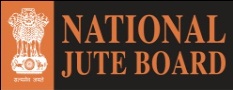 NATIONAL JUTE BOARDMINISTRY OF TEXTILES, GOVT. OF ,3A & 3B PARK PLAZA, 71, ,KOLKATA  - 700 016.Email: jute@njbindia.in  website: http://www.jute.comNIT No…5/NJB/CFC-Training/2015                                 Dt. 04.08.2015Expression of Interest [EoI] for enlisting agencies to conduct Jute Diversified Products (JDP) activities in Common Facility Centers at the following clusters (1) Fulia (2) Deganga & (3) Mogra in West Bengal, (4) Katihar in Bihar and (5) Barpeta in Assam, are invited from the reputed Manufacturers, Exporters, Merchant Traders and Institutions / agencies engaged in Product identification, Skill Training, Bulk Production, and Marketing of JDPs. Agencies intending to participate in the process may download the EoI document from http://www.jute.com. Bids will be received in the office of the National Jute Board (NJB) at 3A & 3B, Park Plaza, 71, Park Street, Kolkata – 700 016 till 1-00 P.M. on 24th August 2015 and opened on the same day at 2.30 P.M. Pre-bid meeting will be held in the NJB office on 14th August 2015 at 11.00 AM, which intending bidders are requested to participate.SecretaryNational Jute BoardNIT No…5/NJB/CFC-Training/2015                                 Dt. 04.08.2015Expression of Interest [EoI] for enlisting agencies to conduct Jute Diversified Products (JDP) activities in Common Facility Centers at the following clusters (1) Fulia (2) Deganga & (3) Mogra in West Bengal, (4) Katihar in Bihar and (5) Barpeta in Assam, are invited from the reputed Manufacturers, Exporters, Merchant Traders and Institutions / agencies engaged in Product identification, Skill Training, Bulk Production, and Marketing of JDPs. Agencies intending to participate in the process may download the EoI document from http://www.jute.com. Bids will be received in the office of the National Jute Board (NJB) at 3A & 3B, Park Plaza, 71, Park Street, Kolkata – 700 016 till 1-00 P.M. on 24th August 2015 and opened on the same day at 2.30 P.M. Pre-bid meeting will be held in the NJB office on 14th August 2015 at 11.00 AM, which intending bidders are requested to participate.SecretaryNational Jute Board